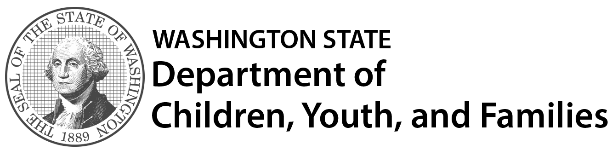 Brief Assessment of Anxiety and PTSD:Caregiver / ParentBrief Assessment of Anxiety and PTSD:Caregiver / ParentBrief Assessment of Anxiety and PTSD:Caregiver / ParentBrief Assessment of Anxiety and PTSD:Caregiver / ParentBrief Assessment of Anxiety and PTSD:Caregiver / ParentCOMPLETED BY:DATEDATEDATECHILD’S NAMECHILD’S NAMECHILD’S NAMECHILD AGEAnxiety:Here is a list of sentences that describe how people feel.  Decide if it is "Not True or Hardly Ever True,” or "Somewhat True or Sometimes True,” or "Very True or Very Often True" for your child.  Then, for each sentence, choose the answer that seems to describe your child for the last three (3) months.Anxiety:Here is a list of sentences that describe how people feel.  Decide if it is "Not True or Hardly Ever True,” or "Somewhat True or Sometimes True,” or "Very True or Very Often True" for your child.  Then, for each sentence, choose the answer that seems to describe your child for the last three (3) months.Anxiety:Here is a list of sentences that describe how people feel.  Decide if it is "Not True or Hardly Ever True,” or "Somewhat True or Sometimes True,” or "Very True or Very Often True" for your child.  Then, for each sentence, choose the answer that seems to describe your child for the last three (3) months.Anxiety:Here is a list of sentences that describe how people feel.  Decide if it is "Not True or Hardly Ever True,” or "Somewhat True or Sometimes True,” or "Very True or Very Often True" for your child.  Then, for each sentence, choose the answer that seems to describe your child for the last three (3) months.Anxiety:Here is a list of sentences that describe how people feel.  Decide if it is "Not True or Hardly Ever True,” or "Somewhat True or Sometimes True,” or "Very True or Very Often True" for your child.  Then, for each sentence, choose the answer that seems to describe your child for the last three (3) months.Anxiety:Here is a list of sentences that describe how people feel.  Decide if it is "Not True or Hardly Ever True,” or "Somewhat True or Sometimes True,” or "Very True or Very Often True" for your child.  Then, for each sentence, choose the answer that seems to describe your child for the last three (3) months.Anxiety:Here is a list of sentences that describe how people feel.  Decide if it is "Not True or Hardly Ever True,” or "Somewhat True or Sometimes True,” or "Very True or Very Often True" for your child.  Then, for each sentence, choose the answer that seems to describe your child for the last three (3) months.Anxiety:Here is a list of sentences that describe how people feel.  Decide if it is "Not True or Hardly Ever True,” or "Somewhat True or Sometimes True,” or "Very True or Very Often True" for your child.  Then, for each sentence, choose the answer that seems to describe your child for the last three (3) months.0Not True orHardly Ever True0Not True orHardly Ever True0Not True orHardly Ever True1Somewhat true or Sometimes True2Very True orOften True2Very True orOften TrueMy child gets really frightened for no reason at all.My child gets really frightened for no reason at all.My child is afraid to be alone in the house.My child is afraid to be alone in the house.People tell me that my child worries too much.People tell me that my child worries too much.My child is scared to go to school.My child is scared to go to school.My child is shy.My child is shy.	Anxiety:  3+ = clinical.  Score:    		Anxiety:  3+ = clinical.  Score:    		Anxiety:  3+ = clinical.  Score:    		Anxiety:  3+ = clinical.  Score:    		Anxiety:  3+ = clinical.  Score:    		Anxiety:  3+ = clinical.  Score:    		Anxiety:  3+ = clinical.  Score:    		Anxiety:  3+ = clinical.  Score:    	Post-traumatic Stress Symptoms: Here is a list of sentences that describe how people feel. Decide if it is "Not True or Hardly Ever True,” or "Somewhat True or Sometimes True,” or "Very True or Very Often True" for your child.  Then, for each sentence, choose the answer that seems to describe your child for the last three (3) months.Post-traumatic Stress Symptoms: Here is a list of sentences that describe how people feel. Decide if it is "Not True or Hardly Ever True,” or "Somewhat True or Sometimes True,” or "Very True or Very Often True" for your child.  Then, for each sentence, choose the answer that seems to describe your child for the last three (3) months.Post-traumatic Stress Symptoms: Here is a list of sentences that describe how people feel. Decide if it is "Not True or Hardly Ever True,” or "Somewhat True or Sometimes True,” or "Very True or Very Often True" for your child.  Then, for each sentence, choose the answer that seems to describe your child for the last three (3) months.Post-traumatic Stress Symptoms: Here is a list of sentences that describe how people feel. Decide if it is "Not True or Hardly Ever True,” or "Somewhat True or Sometimes True,” or "Very True or Very Often True" for your child.  Then, for each sentence, choose the answer that seems to describe your child for the last three (3) months.Post-traumatic Stress Symptoms: Here is a list of sentences that describe how people feel. Decide if it is "Not True or Hardly Ever True,” or "Somewhat True or Sometimes True,” or "Very True or Very Often True" for your child.  Then, for each sentence, choose the answer that seems to describe your child for the last three (3) months.Post-traumatic Stress Symptoms: Here is a list of sentences that describe how people feel. Decide if it is "Not True or Hardly Ever True,” or "Somewhat True or Sometimes True,” or "Very True or Very Often True" for your child.  Then, for each sentence, choose the answer that seems to describe your child for the last three (3) months.Post-traumatic Stress Symptoms: Here is a list of sentences that describe how people feel. Decide if it is "Not True or Hardly Ever True,” or "Somewhat True or Sometimes True,” or "Very True or Very Often True" for your child.  Then, for each sentence, choose the answer that seems to describe your child for the last three (3) months.Post-traumatic Stress Symptoms: Here is a list of sentences that describe how people feel. Decide if it is "Not True or Hardly Ever True,” or "Somewhat True or Sometimes True,” or "Very True or Very Often True" for your child.  Then, for each sentence, choose the answer that seems to describe your child for the last three (3) months.0Not True orHardly Ever True0Not True orHardly Ever True0Not True orHardly Ever True1Somewhat true or Sometimes True2Very True orOften True2Very True orOften TrueMy child has very scary dreams about a very bad thing that once happened to him / her.My child has very scary dreams about a very bad thing that once happened to him / her.My child tries not to think about a very bad thing that once happened to him / her.My child tries not to think about a very bad thing that once happened to him / her.My child gets scared when he / she thinks back on a very bad thing that once happened to him / her.My child gets scared when he / she thinks back on a very bad thing that once happened to him / her.My child keeps thinking about a very bad thing that once happened to him / her even when he / she doesn’t want to think about it.My child keeps thinking about a very bad thing that once happened to him / her even when he / she doesn’t want to think about it.	PTSD:  6+ = clinical.  Score:    		PTSD:  6+ = clinical.  Score:    		PTSD:  6+ = clinical.  Score:    		PTSD:  6+ = clinical.  Score:    		PTSD:  6+ = clinical.  Score:    		PTSD:  6+ = clinical.  Score:    		PTSD:  6+ = clinical.  Score:    		PTSD:  6+ = clinical.  Score:    	